STUDIO 26 DANCE COMPANY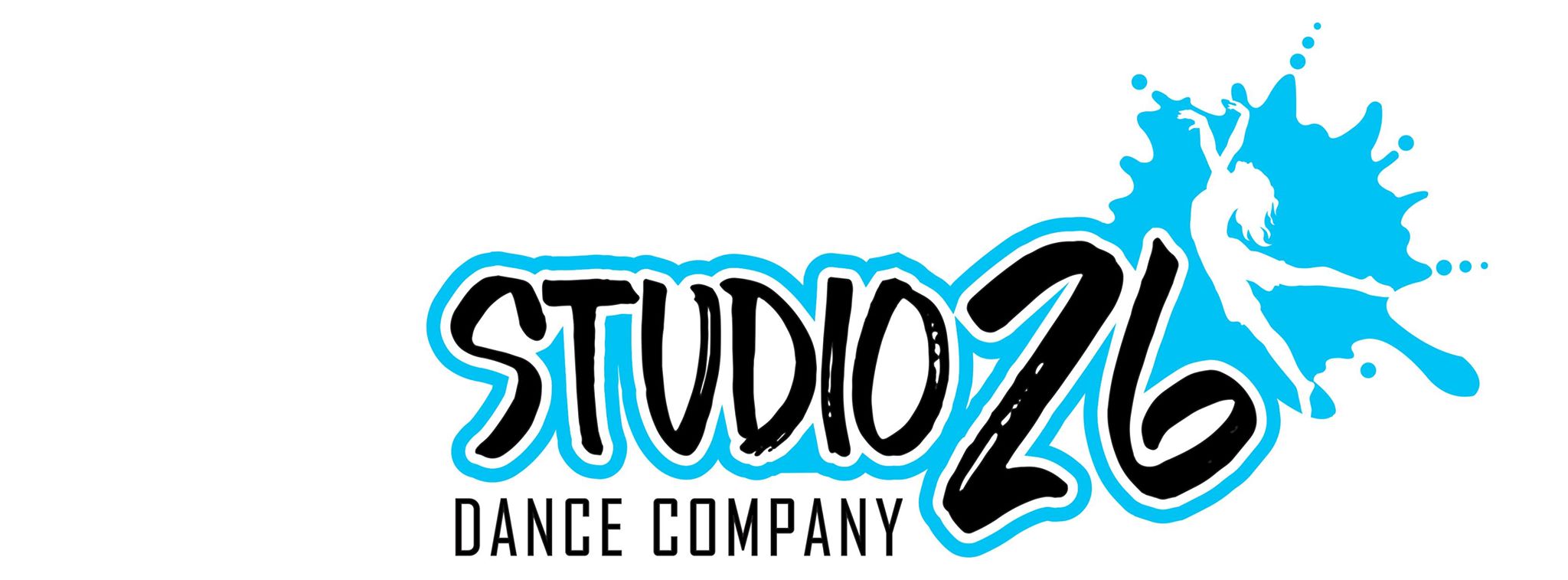 SUMMER CAMP 2019 REGISTRATION FORMDate______________________ Parent/Guardian: ____________________________________________________	Relationship to Student: ______________________________________________	Home Phone: _________________________ Cell: _________________________ 	Work: _____________________ Email: __________________________________Address: ___________________________________________________________ Student’s Full Name: _________________________________________________Student’s Date of Birth (mm/dd/yy) _____ _____ _____ Age:_____________ Grade____DOES THE STUDENT HAVE ANY ALLERGIES, HEALTH PROBLEMS OR SPECIAL NEEDS? IF SO, PLEASE SPECIFY._____________________________________________________ NO__________Emergency ContactName: _____________________________________________________________Relationship:__________________________ Phone:________________________Liability WaiverI, _______________________________________________________, parent/guardian of ___________________________________, hereby release and discharge Studio 26 Dance Academy and its officers, agents, employees, volunteers and affiliates from any and all liability arising from any personal injury, including death, damage to property, or any other loss, which has or may in the future accrue, to _______________________________ on account of participating in any Studio 26 Dance Academy program or activity.Signature of Parent/Guardian ____________________________________________________Date _______________________________________________________________________Refund PolicyOnce registration fees have been paid, there will be no refunds for any reason. However, fee transfers may be permitted in exceptional circumstances, as outlined in the Studio 26 Dance Academy Policies and Procedures. I understand the above and agree not to receive a refund.Signature of Parent/Guardian ____________________________________________________Date _______________________________________________________________________Photo/Video ReleaseI understand and accept that any photo, video, recording, or any other media captured by or on behalf of Studio 26 Dance Academy during classes, rehearsals, photo shoots, performances, or events are and shall remain the sole property of Studio 26 Dance Academy and may be used without compensation to those captured for promotional, educational, commercial, or instructional purposes. I understand the above and to the use of such materials.Signature of Parent/Guardian ____________________________________________________Date _______________________________________________________________________